INTRODUCCION.Es obligación del Concejo realizar la administración municipal con transparencia,  austeridad, eficiencia y eficacia, y para tal efecto debe llevar al día, mediante una planificación adecuada de las operaciones de la Administración Municipal, definiendo los objetivos y metas institucionales, considerando la visión y la misión de la entidad. El presente Plan Anual Operativo se derivó del análisis y evaluación de los objetivos y metas trazadas para el año 2015. Por su parte las actividades se desarrollaron con la participación de los jefes y encargados de las unidades de estructura organizativa. Armenia  2015.Ing. Carlos Alberto Molina López.                 				     Ing. Rodrigo Ernesto Lemus MirandaALCALDE MUNICIPAL.                                         				  SINDICO MUNICIPAL                        Yasmín Karina Martínez Torres,                      SECRETARIA MUNICIPAL.Alcaldía Municipal de ARMENIAPLAN OPERATIVO INSTITUCIONAL2015Alcaldía Municipal de ARMENIAPLAN OPERATIVO INSTITUCIONAL2015Alcaldía Municipal de ARMENIAPLAN OPERATIVO INSTITUCIONAL2015Alcaldía Municipal de ARMENIAPLAN OPERATIVO INSTITUCIONAL2015Alcaldía Municipal de ARMENIAPLAN OPERATIVO INSTITUCIONAL2015Alcaldía Municipal de ARMENIAPLAN OPERATIVO INSTITUCIONAL2015Alcaldía Municipal de ARMENIAPLAN OPERATIVO INSTITUCIONAL.2015Alcaldía Municipal de ARMENIAPLAN OPERATIVO INSTITUCIONAL2015Alcaldía Municipal de ARMENIAPLAN OPERATIVO INS TITUCIONAL2015Alcaldía Municipal de ARMENIAPLAN OPERATIVO INSTITUCIONAL2015Alcaldía Municipal de ARMENIAPLAN OPERATIVO INSTITUCIONAL2015Alcaldía Municipal de ARMENIAPLAN OPERATIVO INSTITUCIONAL2015Alcaldía Municipal de ARMENIAPLAN OPERATIVO INSTITUCIONAL2015Alcaldía Municipal de ARMENIAPLAN OPERATIVO INSTITUCIONAL2015Alcaldía Municipal de ARMENIAPLAN OPERATIVO INSTITUCIONAL2015.Alcaldía Municipal de ARMENIAPLAN OPERATIVO INSTITUCIONAL2015Alcaldía Municipal de ARMENIAPLAN OPERATIVO INSTITUCIONAL2015Alcaldía Municipal de ARMENIAPLAN OPERATIVO INSTITUCIONAL2015Alcaldía Municipal de ARMENIAPLAN OPERATIVO INSTITUCIONAL2015Alcaldía Municipal de ARMENIAPLAN OPERATIVO INSTITUCIONAL 2015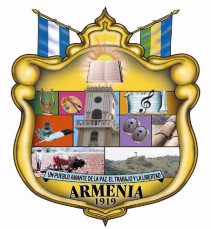 Alcaldía Municipal de ARMENIAPLAN OPERATIVOINSTITUCIONAL2015Alcaldía Municipal de ARMENIAPLAN OPERATIVO  INSTITUCIONAL2015Alcaldía Municipal de ARMENIAPLAN OPERATIVO  INSTITUCIONAL2015Alcaldía Municipal de ARMENIAPLAN OPERATIVO  INSTITUCIONAL2015Alcaldía Municipal de ARMENIAPLAN OPERATIVO  INSTITUCIONAL2015 Fortalecimiento de capacidades del Gobierno Local para EL desarrollo de la inversión.Fortalecimiento de la actividad turística del municipio.Desarrollo Productivo en el Municipio.Formación del Recurso Humano e inserción laboral.Seguridad y ordenamiento de la ciudad.PROGRAMAS Y PROYECTOS.PROGRAMAS Y PROYECTOS.TEMÁTICA:OBJETIVOS:INDICADORES:METAS:Fortalecimiento de capacidades del Gobierno Local para ELdesarrollo de la inversión.Fortalecer la creación de espacios de participación ciudadana en busca de sus necesidades y priorizar la solución de las mismas. Desarrollo de obras priorizadas en el año 2015 por el Concejo MunicipalFortalecimiento del área de gestión para el financiamiento de programas y proyectos. TEMÁTICA:OBJETIVOS:INDICADORES:METAS:Fortalecimiento de la actividad turística del municipio.Posicionar competitivamente al Municipio como Centro Turístico, Cultural e Histórico.Porcentaje de avance de la ejecución de los Programas y Proyectos para el Desarrollo Turístico.Lograr una significativa ejecución de los proyectos de desarrollo turístico.TEMÁTICA:OBJETIVOS:INDICADORES:METAS:Desarrollo Productivo en el Municipio.Fomentar la producción de bienes y servicios locales (agrícolas, comerciales y de servicios).Avances en el desarrollo productivo del Municipio.Lograr un buen porcentaje ejecución de los proyectos aprobados y presupuestados.TEMÁTICA:OBJETIVOS:INDICADORES:METAS:Formación del Recurso Humano.Elevar la calificación de la mano de obra local, mediante programas de formación, capacitación y tecnificación.Porcentaje de recurso humano formado en el municipio en función de potencialidades de necesidad local.Creación y fortalecimiento de programas de capacitación en áreas específicas. TEMÁTICA:OBJETIVOS:INDICADORES:METAS:Seguridad y ordenamiento de la ciudad.  Apoyar la prevención de la violencia para contribuir con la  seguridad del municipio y el ordenamiento urbano (vías, transporte y comercio).Disminución de los índices de violencia en el Municipio a través del apoyo  a las instituciones responsables de la seguridad.Crear un clima sano de esparcimiento, paz y seguridad ciudadana.  Proyectos y AccionesPrioridadPrioridadProyectos y Acciones2015RESPONSABLE1.Establecimiento de un mecanismo de diálogo que permita la participación ciudadana en la identificación de proyectos y programas. Por medio de Asambleas Generales de ADESCOS.Clasificar las peticiones de proyectos y programas de acuerdo a urgencia o necesidad (Priorización).Financiamiento de proyectos y programas priorizadosPriorizar la  Inversión en Proyectos y Programas correspondiente al 2015XCONCEJO M.2.a) Establecimiento de reuniones periódicas en lugares neutrales (apolíticos partidaristas) para determinar diagnóstico y planes de acción por sector.UATMUACIUTURISMO3.a) Fortalecimiento de empresariales por sector de actividad económica (agropecuario, agroindustrial,  servicios, turismo).Mesa del Cacao.XCONCEJO M.4Aplicación de regulaciones legales (ordenanzas y acuerdos) con el sector empresarial del municipio (Ordenanza de dispensa de intereses y multas por mora.Coordinar con instituciones que brindan apoyo al sector.Identificación conjunta sobre posibles inversionistas y áreas potenciales de oportunidad que generan posibilidades de desarrollo económico localXCONCEJO M.TEMÁTICA:OBJETIVOS:INDICADORES:METAS:Fortalecimiento de la actividad turística del municipio.Posicionar competitivamente al Municipio como Centro Turístico, Cultural e Histórico.Porcentaje de avance de la ejecución de los Programas y Proyectos para el Desarrollo Turístico.Lograr un   de ejecución de los proyectos de desarrollo turístico.Proyectos y AccionesProyectos y AccionesPrioridadPrioridadProyectos y AccionesProyectos y Acciones2015RESPONSABLE1.Desarrollo de Infraestructura vinculada al sector turismo:.Creación de espacios para presentación de actividades culturales  y  gastronómicas.Remodelación y mantenimiento de servicios sanitarios  públicos, limpios, y seguros.Inscripción en segmento histórico cultural de “Pueblos  Vivos”Finalización proceso de declaratoria ANP Bosque Municipal XCONCEJO MPAL.DESARROLLO INTEGRALUNIDAD AMBIENTAL2.DESARROLLO ACTIVIDDES CULTURALES, TURÍSTICAS Y GASTRONÓMICASImpartir cursos de corte y confección.Brindar seguridad a los  turistas y visitantes por medio del CAM y apoyo de PNC y Grupo Tarea HERMES en cuanto a las actividades turísticas que impulsa el municipio. Apoyo en el rescate cultural de tradiciones religiosas e históricas experimentadas por generaciones pasadas.Establecimiento de una campaña de Publicidad turística gestionando programas de canales de televisión, radio y otros afines.Desarrollar eventos turísticos (Cultura, fiestas, etc.)Realizar intercambios con otros municipios para retomar buenas prácticas en temas relacionadas al turismo.Realizar caminatas con diferentes actores en sendero establecido en “Bosque Municipal San Eugenio La Concordia”XDESARROLLO INTEGRALUNIDAD AMBIENTALTEMÁTICA:OBJETIVOS:INDICADORES:METAS:Desarrollo Productivo en el Municipio.Fomentar la producción de bienes y servicios locales (agrícolas, comerciales y de servicios).Avances en el desarrollo productivo del Municipio.Lograr  un buen porcentaje de ejecución de los proyectos aprobados y presupuestados.Proyectos y AccionesProyectos y AccionesProgramasProgramasProyectos y AccionesProyectos y Acciones2015RESPONSABLE1Desarrollo y diversificación de la Producción de Bienes y Servicios:Crear talleres culinarios (elaboración de panadería, carnes, sopas, etc.)Capacitación de talleres vocacionalesCoordinar la verificación de la calidad de los productos y servicios, por Unidad de Salud.Asesoramiento sobre los requisitos para el establecimiento de negocios.Capacitación sobre productos no tradicionales como el Bambú y Cacao Desarrollo de parcelas (5) para promocionar los productos no tradicionales y de resistencia al cambio climático.XCONCEJO MPAL.DESARROLLO INTEGRALCATASTRO CUENTAS CORRIENTES2.Comercialización efectiva de productos y servicios.Mantenimiento de instalaciones del mercado municipal. Promoción de artículos diversos elaborados por artesanos de ArmeniaGestionar capacitación, asesoría y comercialización en el área de gastronomía.Coordinación permanente con medios de comunicación (escritos, televisivos y radiales) locales para dar a conocer y promover los productos y servicios que ofrece el municipio xCONCEJO MPAL.DESARROLLO INTEGRALSERVICIOS MUNICIPALESTEMÁTICA:OBJETIVOS:INDICADORES:Formación del Recurso Humano e inserción laboral.Elevar la calificación de la mano de obra local, mediante programas de formación, capacitación y tecnificación.Porcentaje de recurso humano formado en el Municipio en función de necesidades de las empresas.Proyectos y AccionesProyectos y AccionesProgramasProgramasProyectos y AccionesProyectos y Acciones2015RESPONSABLEFormación de Recurso Humano.Diagnóstico sobre perfil que las empresas locales, independientemente del tamaño, para la contratación de empleados/as (Índice de Competitividad Municipal).Gestionar la dotación de recursos locales, materiales, financieros y humanos, para realizar las capacitaciones.Incentivar al emprendedor con formación y financiamiento (CONAMYPE y HABITAT) para que se consoliden sus iniciativasGestionar capacitaciones para las comisiones comunales de protección civilCapacitación de agricultores en sistemas diversificados bambú y cacao, en conservación de suelos, jornadas de reforestación y barreras vivas.Charlas periódicas para Guardianes Ambientales, AGEMAR y Centros Escolares sobre las 3R’s (Reciclaje, Reducción y Reutilización de Desechos Sólidos).XCONCEJO MPAL.DESARROLLO INTEGRALUNIDAD AMBIENTALTEMÁTICA:OBJETIVOS:INDICADORES:METAS:Seguridad y ordenamiento de la ciudad.  Fortalecer el sistema de seguridad del territorio y ordenamiento urbano (vías, transporte y comercio).Disminución de los índices de violencia en el Municipio, y seguridad en una ciudad limpia y ordenada. Crear un clima sano esparcimiento, paz y seguridad ciudadana.  Proyectos y AccionesPrioridadPrioridadProyectos y Acciones2015REPONSABLE1.Seguridad Ciudadana y Prevención de Violencia.Fortalecer la Mesa de Prevención Social de la Violencia de Armenia. Creación y formación del Comité Local de Derecho de la Niñez y Adolescencia en proceso.Fortalecer el sistema de seguridad del territorio, integrados por la PNC, CAM, entre otros, otorgando recursos humanos, materiales y apoyo logístico.Promoción permanente de la cultura de paz  en el municipio (actividades sociales, culturales y deportivas).Regular el comercio o venta de bebidas alcohólicas en el municipioGestionar controles permanentes de la PNC  en la ciudad y área rural.Implementación de espacios recreativos para jóvenes (Polideportivo y mantenimiento de áreas para la práctica de deportes y eventos culturales)Coordinación en materia de seguridad a la comunidad y logística con Grupo de Tarea Conjunta HERMES.XCONCEJO MPAL.DESARROLLO INTEGRALCAMCATASTRO2.ORDENAMIENTO URBANO Y RURALReordenamiento de ventas ambulantes que existen en el municipioReordenamiento del transporte público.Desarrollo de campañas de limpieza permanentes tanto en la ciudad como en áreas rurales en coordinación con comunidad y el MINED.Equipamiento con depósitos para la basura, iniciando en las principales calles de la ciudad. Implementar un proyecto de reciclaje de basura inorgánica.Campañas de sensibilización a la población sobre el manejo adecuado de desechos sólidos.Gestionar con la empresa privada la implementación actividades de limpieza y recolección de basura, como parte de los programas de Responsabilidad Social Empresarial en ríos y quebradas.Participación en talleres de la zonificación ambiental de la cordillera del bálsamo cota 900 con el MARN.,XCONCEJO MPAL.DESARROLLO INTEGRALCAMCATASTROUNIDAD AMBIENTALTEMÁTICA:OBJETIVOS:INDICADORES:METAS:Fortalecimiento de capacidades del Gobierno Local para EL ejercicio de su competencias.Fortalecer las capacidades de los servidores municipales para mejorar su desempeño. Creación de una Unidad que atienda temas de desarrollo económico y social en general. Fortalecimiento del área de gestión para el financiamiento de programas y proyectos.ProgramasProyectos y AccionesPrioridadPrioridadProgramasProyectos y Acciones2015reponsable1.Fortalecimiento de capacidades municipales.Definir reglas claras con respecto a los requisitos para establecer un negocio en el municipio y darlos a conocer.Creación de regulación transitoria de exención de multa e intereses XCONCEJO MPAL.CATASTRO2.vinculacion  y coordinacion del gobierno local con agentes externos.Fortalecer el área de gestión en especial  para el financiamiento de proyectos de desarrollo económico y de prevención de la violencia( Proyecto PATI).Gestionar con entidades financieras facilidades de créditos para iniciar negocios con HABITAT (ONG’s) Créditos para mejoras.Gestionar vinculación con instituciones  (CONAMYPE, entre otras) que trabajen en temas de desarrollo local.Crear planes contingencias de manera conjunta con la Comisión Municipal de Protección Civil para el resguardo de la ciudadanía y en espacial durante las fiestas patronales Realizar inspecciones de acuerdo a la demanda de la poblaciónXCONCEJO MPAL.DESARROLLO INTEGRALUNIDAD AMBIENTALPLAN OPERATIVO INSTITUCIONALPOR UNIDADES Organizativas.Alcaldía Municipal de ARMENIA2015presupuesto municipal.tesoreria municipal.contabilidad municipalCATASTRO.cuentas corrientes.desarrollo integral.ADQUISICIONES Y CONTRATACIONES INSTITUCIONALES. REGISTRO DEL ESTADO FAMILIAR. SERVICIOS PUBLICOSCUERPO DE AGENTES MUNICIPALESMEDIO AMBIENTE y RIESGOTEMÁTICA:OBJETIVOS:INDICADORES:METAS:presupuesto.Administrar la ejecución del presupuesto (fuente de ingreso, uso y destino de los recursos monetarios).Bajo número de reformas presupuestarias, periodicidad de los informes, oportuna aprobación de nuevos presupuestos.Contar con políticas permanentes de formulación, ejecución y liquidación presupuestaria.ProgramasProyectos y AccionesPrioridadPrioridadProgramasProyectos y Acciones2015reponsable1.oPTIMAR EL USO Y DESTINO DE LOS RECURSOS.Ejecutar los ingresos PRESUPUESTADOS de forma eficiente.Ejecutar los egresos PRESUPUESTADOS de forma eficiente.Seguimiento y evaluacion de la ejecuciòn presupuestaria.Xconcejo MPAL.2.presupuesto y politicas:implementar politicas presupuestarias.formulacion de anteproyecto de presupuesto 2015.XconcejoUNIDADES ORGANIZATIVASTEMÁTICA:OBJETIVOS:INDICADORES:METAS: TESORERIA.Hacer eficiente, eficaz y transparente la recaudación, custodia y erogación de recursos.Porcentaje de documentos de ingreso y egresos, e inventario de especies municipales actualizados. Alcanzar un alto porcentaje de efectividad en el flujo de documentos y actualización del inventario. ProgramasProyectos y AccionesPrioridadPrioridadProgramasProyectos y Acciones2015reponsable1.contar con un personal creativo, innovador y capacitado para brindar servicios oportunos y de calidad.lOGRAR MENSUALMENTE UN FLUJO DE DOCUMENTOS (100%) HACIA LAS OTRAS UNIDADES.XTESORERA.2.EFICIENTAR EL CONTROL DE LAS ESPECIES MUNICIPALES.MANTENER ACTUALIZADO MENSUALMENTE EL INVENTARIO DE ESPECIES MUNICIPALES.XTESORERA.TEMÁTICA:OBJETIVOS:INDICADORES:METAS: contabilidad.Hacer eficiente, eficaz y transparente el registro contable de ingresos y gastos, y de activos fijos.Porcentaje de archivos, documentos y registros actualizados.Lograr  un alto porcentaje de eficacia y eficiencia en el registro de hechos contables.ProgramasProyectos y AccionesPrioridadPrioridadProgramasProyectos y Acciones2015reponsable1.ELABORAR Y PRESENTAR REGISTROS CONTABLES CONFIABLES Y DE CALIDAD.eSTAMPAR EL “TOMA RAZON” EN EL 100% DE DOCUMENTOS DE GASTOS.Incluir al inventario del ACTIVO FIJO nuevas adquisiciones.PRESENTAR MENSUALMENTE LOS ESTADOS FINANCIEROS.XCONTADOR 2.OFRECER A LA MUNICIPALIDAD UN CONTROL SUFICIENTE DE LOS INGRESOS, GASTOS, Y ACTIVO FIJO.LIQUIDAR contablemene LAS CUENTAS DE PROYECTOS.CONTAR CON REGISTROS CONTABLES ACTUALIZADOS.XCONTADOR TEMÁTICA:OBJETIVOS:INDICADORES:METAS:CATASTRO Fortalecer las finanzas mediante procesos de registros, control y fiscalización tributaria con vocación de servicio al cliente.Aumento progresivo en la recaudación de los tributos municipales, a través de inspecciones periódicas en campo.Aumentar el porcentaje de nuevas inscripciones de contribuyentes municipales.ProgramasProyectos y AccionesPrioridadPrioridadProgramasProyectos y Acciones2015reponsable1.TRIBUTACIÓN:Registro y control tributario Actualización y registro Legalización y autorización de nuevos servicios. XCONCEJO MPAL.catastro2INSPECCIÓN:Inspección de campo para la calificación y recalificaciónXCONCEJO MPAL.catastro3SERVICIOS Y ASISTENCIA TRIBUTARIA:asistencia tributaria (atención personalizada).XCONCEJO MPAL.catastro4CONTROL Y SEGUIMIENTO:Planificación tributariaXCONCEJO MPAL.catastroTEMÁTICA:OBJETIVOS:INDICADORES:METAS:CUENTAS CORRIENTES Fortalecer las finanzas mediante procesos de registros, control y fiscalización tributaria.Aumento progresivo en la recaudación de los tributos municipales.Alto porcentaje de personas hacen el pago oportuno y voluntario de tasas e impuestos municipales.ProgramasProyectos y AccionesPrioridadPrioridadProgramasProyectos y Acciones2015reponsable1.TRIBUTACION:rEGISTRO Y CONTROL TRIBUTARIO ACTUALIZACION Y REGISTRO GESTION DE COBROFACTURACIÓNEXPEDICIÓN CARTAS DE VENTAS,  BOLETOS DE DESTACE Y GUÍAS DE CONDUCIR CARNE Y GANADO.  Xcatastro2FISCALIZACION:CONTROLY REVISIÓN PERIÓDICA  DE documentos DE EMPRESAS O NEGOCIOS.cruce de informacion CON UNIDAD DE CATASTRO.REVISIÓN DE CÁLCULO EN LOS COBROS DE LOS TRIBUTOS.Xcatastro3SERVICIOS Y ASISTENCIA TRIBUTARIA:sERVICIO AL CONTRIBUYENTE (servicios generales DE TRIBUTACIÓN)asistencia tributaria (atencion personalizada).Xcatastro4control y seguimiento:GESTIÓN DE COBRO EN LA MORA TRIBUTARIAXcatastroTEMÁTICA:OBJETIVOS:INDICADORES:METAS:DESARROLLO INTEGRAL.  Organizar a las comunidades, fortalecer la participación ciudadana, promover la salud, educación, el deporte, etc.Contar con un registro actualizado de ADESCOS y líderes comunales, y apoyar la salud, la educación, el deporte, etc.  Creación de una Unidad que atienda temas de desarrollo económico y social en general. ProgramasProyectos y AccionesPrioridadPrioridadProgramasProyectos y Acciones2015reponsable1.organización ciudadana:Mantener UN CENSO DE adescos Y otras organizaciones sociales activas.organizar adescos y capacitarlas.reactivar adescos inactivas o desintegradas.Xunidad de DESARROLLO INTEGRAL2participacion ciudadana:organizar actos de rendicion de cuentasen periodico mural y revista y suplemeto de las fiestas patronales y  EVENTOS SOCIALES QUE PROGRAMA LA MUNICIPALIDAD.Xunidad de DESARROLLO INTEGRAL3.apoyos institucionales: apoyo a la niñez, juventud, , mujeres, adulto mayor.apoyo a la salud,  educacion, deporte y recreacion, turismo, cultura, medio ambiente, etc.Xunidad de DESARROLLO INTEGRAL4.FIESTAS PATRONALES: Promoción, organización y fomento de fiestas patronales y tradiciones.Xunidad de DESARROLLO INTEGRAL5COORDINACIÓN CON ONG’S Y SEGUIMIENTO A DIFERENTES PROGRAMAS E INSTITUCIONES. COMO PROTOCOLO PROGRAMA INSTITUCIONALXunidad de DESARROLLO INTEGRALTEMÁTICA:OBJETIVOS:INDICADORES:METAS:ADQUISICIONES Y CONTRATACIONES INSTITUCIONALES.Administrar las compras y contratos en forma ágil, clara y oportuna, con procesos idóneos y equitativos. Uso racional de los recursos para el financiamiento de programas y proyectos.Integración al sistema electrónico de compras públicas, previa programación y disponibilidad presupuestaria.ProgramasProyectos y AccionesPrioridadPrioridadProgramasProyectos y Acciones2015reponsable1.programacion anual de adquisiciones y contrataciones:eLABORAR  Y ACTUALIZAR PLANES DE COMPRAS,ELABORAR  LISTADO DE BIENES, OBRAS Y SERVICIOS SUJETOS A LICITACIÓN,LLEVAR EL REGISTRO DE EXISTENCIAS EN INVETARIOS DE BIENES Y SUMINISTROS.XJEFE DEU. A. C. I.2.integracion al sistema electronico de compras PÚBLICAS:PUBLICAR EN “COMPRASAL” LAS  adquisiciones y contrataciones PROYECTADAS.PUBLICAR EN MEDIOS IMPRESOS LOS AVISOS DE LICITACION Y ADJUDICACION.XJEFE DEU. A. C. I.3.EXPEDIENTES INSTITUCIONALES DE adquisiciones y contrataciones:LLEVAR Y CUSTODIAR EL REGISTRO DE CONTRATACIONES REALIZADAS.LLEVAR UN REGISTRO DE OFERTANTES Y CONTRATISTAS.ADECUAR LAS BASES DE LICITACION, DE CONCURSO, TERMINOS DE REFERENCIA O ESPECIFICACIONES TECNICAS.XJEFE DEU. A. C. I.4.COMISION TÉCNICA EVALUADORA DE OFERTAS:REALIZAR LA RECEPCION DE APERTURA DE OFERTAS.LEVANTAR EL ACTA RESPECTIVA.XJEFE DEU. A. C. I.TEMÁTICA:OBJETIVOS:INDICADORES:METAS:registro del estado familiar.Prestar un servicio de calidad que permita satisfacer las demandas de los interesados.Alto grado de satisfacción de los usuarios.Contar con un registro moderno y actualizado, totalmente mecanizado.ProgramasProyectos y AccionesPrioridadPrioridadProgramasProyectos y Acciones2015reponsable1.ATENCION PERSONALIZADA AL USUARIO:XJEFADELREGISTRO(REF)2.SIMPLIFICACION DE PROCESOS O REDUCCION DEL TIEMPO DE ESPERA:XJEFADELREGISTRO(REF)3.DIGITACION DE LIBROS PARA EL SISTEMA DE ARCHIVOS MECANIZADO:XJEFADELREGISTRO(REF)4.PROCESOS DE REPOSICION DE LIBROS Y ASIENTOS:XJEFADELREGISTRO(REF)5.COORDINACION Y FACILIATAR INFORMACIÓN RELACIONADACON EL REGISTRO DEL ESTADO FAMILIAR CON OTRAS DEPENDENCIAS DEL ESTADO.XJEFADELREGISTRO(REF)TEMÁTICA:OBJETIVOS:INDICADORES:METAS: servicios publicos.Asegurar la permanencia y continuidad de los servicios públicos.Porcentaje de usuarios satisfechos por la recolección de desechos, limpieza, alumbrado público, etc. Ampliar las zonas de prestación de servicios públicos. ProgramasProyectos y AccionesPrioridadPrioridadProgramasProyectos y Acciones2015reponsable1.MEJORAMIENTO DE LA PRESTACION DE SERVICIOS:BARRIDO Y RECOLECCION DE DESECHOS SOLIDOS.SISTEMA DE ALUMBRADO PUBLICO,De los ESTABLECIMIENTOS MUNICIPALES (ALCALDIA, ESTADIO, MERCADO, RASTRO, ETC.)XCONCEJOSERVICIOSMUNICIPALESUACICAM2.MANTENIMIENTO DE VEHICULOS DE RECOLECCION DE DESECHOS SÓLIDOS.dAR MANTENIMIENTO PREVENTIVO Y CORRECTIVO.controlar el consumo de repuestos y mano de obra.XCONCEJOSERVICIOSMUNICIPALESUACICAM3.CONTROLAR CONSUMO DE COMBUSTIBLES Y LUBRICANTES.Controlar la distribución y consumo.CONTROLAR LA SALIDA E INGRESO DE VEHICULOS EN MISION OFICIAL.XCONCEJOSERVICIOSMUNICIPALESUACICAM4.CONTROL DE TONELAJE DE DESECHOS SOLIDOS ENVIADOS A LA PLANTA.XCONCEJOSERVICIOSMUNICIPALESUACICAMTEMÁTICA:OBJETIVOS:INDICADORES:METAS:  cuerpo de agentes municipales (cam).Garantizar la seguridad de los recursos humanos, económicos y materiales de la institución.Bajo porcentaje de quejas por daños y/o extravío de bienes municipales.Control visual en edificios, calles, plazas, y otros sitios públicos y desarrollo de patrullajes con organismos seguridad pública.ProgramasProyectos y AccionesPrioridadPrioridadProgramasProyectos y Acciones2015reponsable1.DE VIGILANCIA Y SEGURIDAD MUNICIPAL:Vigilar, custodiar e inspección el patrimonio municipal.Colaborar en la seguridad de espectáculos, manifestaciones, etc.Prestar auxilio a la ciudadanía en casos de accidentes, incendios, catástrofes y otros casos de calamidad pública.XJEFE DELC. A. M.2.DE APOYO A LA ADMINISTRACION TRIBUTARIA:Llevar a cabo inspecciones en establecimientos y negocios a fin de determinar la actividad que realizan.Hacer efectivos los acuerdos del Concejo en los casos de cierre de negocios.XJEFE DELC. A. M.3.DE ORDENAMIENTO URBANO:Contribuir al buen funcionamiento del transporte local, terminales y otros.Contribuir al buen funcionamiento del mercado, estadio, rastro, y cementerios.Contribuir al buen funcionamiento los parques, plazas, y otros sitios públicos.XJEFE DELC. A. M.4.DE COLABORACION INSTITUCIONAL:Cumplir y hacer cumplir las leyes, ordenanzas, reglamentos y acuerdos municipales.Colaborar con la PNC y la FGR en los casos que la ley lo requiera.XJEFE DELC. A. M.TEMÁTICA:OBJETIVOS:INDICADORES:METAS:TEMÁTICA:OBJETIVOS:INDICADORES:METAS:medio ambiente Y RIESGOProteger los recursos naturales con la promoción de la educación ambiental, saneamiento básico y gestión de riesgo en mejora de la calidad de vida de los Armenienses.Fortalecimiento de la imagen y de la credibilidad del Gobierno Local.Cumplir en un 50% de las actividades programadas.medio ambiente Y RIESGOProteger los recursos naturales con la promoción de la educación ambiental, saneamiento básico y gestión de riesgo en mejora de la calidad de vida de los Armenienses.Fortalecimiento de la imagen y de la credibilidad del Gobierno Local.Cumplir en un 50% de las actividades programadas.medio ambiente Y RIESGOProteger los recursos naturales con la promoción de la educación ambiental, saneamiento básico y gestión de riesgo en mejora de la calidad de vida de los Armenienses.Fortalecimiento de la imagen y de la credibilidad del Gobierno Local.Cumplir en un 50% de las actividades programadas.ProgramasProyectos y AccionesProgramasProyectos y AccionesPrioridadPrioridadProgramasProyectos y AccionesProgramasProyectos y Acciones2015reponsable1.MICRO CUENCACapacitación a agricultores en sistema agroforestales de diversificación productiva a base de chía planta nutricional y persistente al cambio climático, conservación de suelos con vetiver, bambú, cacao y forestales; jornadas de reforestación, siembra de barreras vivas en taludes de Riesgo.MICRO CUENCACapacitación a agricultores en sistema agroforestales de diversificación productiva a base de chía planta nutricional y persistente al cambio climático, conservación de suelos con vetiver, bambú, cacao y forestales; jornadas de reforestación, siembra de barreras vivas en taludes de Riesgo.XENCARGADODEUNIDADAMBIENTAL2.RESIDUOS SÓLIDOSReciclaje en coordinación y apoyo hacia ECO(Bodega de reciclaje) Estación de AGEMAR(Asociación Gestora de la Micro Cuenca de Armenia) y con Escuelas charlas sobre separación Desechos Sólidos, recolección follaje verde; registro de la generación sobre residuos sólidos requeridos por el MARN.   RESIDUOS SÓLIDOSReciclaje en coordinación y apoyo hacia ECO(Bodega de reciclaje) Estación de AGEMAR(Asociación Gestora de la Micro Cuenca de Armenia) y con Escuelas charlas sobre separación Desechos Sólidos, recolección follaje verde; registro de la generación sobre residuos sólidos requeridos por el MARN.   XENCARGADODEUNIDADAMBIENTAL3.EDUCACIÓN AMBIENTALCampañas de limpieza y retiro de inservibles en diferentes comunidades pre carias y criticas; charlas a centros escolares sobre las 3R´s. Reciclable, Reutilización, Sensibilización a comunidades mediante pre jornada de Limpiemos Armenia con FUNDEMAS y otros actores locales.EDUCACIÓN AMBIENTALCampañas de limpieza y retiro de inservibles en diferentes comunidades pre carias y criticas; charlas a centros escolares sobre las 3R´s. Reciclable, Reutilización, Sensibilización a comunidades mediante pre jornada de Limpiemos Armenia con FUNDEMAS y otros actores locales.XENCARGADODEUNIDADAMBIENTAL4.GESTIÓN DE PROYECTOS Y CONVENIOSSeguimiento compensación ambiental con EXPORTSALVA por 20 años en ANP y con CARITAS/CRS por 5 años sobre el proyecto del Café al Chocolate-Vivero para agricultores.GESTIÓN DE PROYECTOS Y CONVENIOSSeguimiento compensación ambiental con EXPORTSALVA por 20 años en ANP y con CARITAS/CRS por 5 años sobre el proyecto del Café al Chocolate-Vivero para agricultores.XENCARGADODEUNIDADAMBIENTAL5.biodiversidaDmantenimiento y vigilancia de bosque en ANP (área natural protegida), resiembras, rondas, control de incendios; revisión del borrador de plan de manejo de ANP  Bosque Municipal San Eugenio La Concordia, monitoreo del proceso declaratoria del ANP, Participación en Talleres para Zonificación Ambiental de la Cordillera del Bálsamo, cota 900 msnm, y con el Comité Gestor de la Reserva de Biósfera Apaneca Ilamatepec.biodiversidaDmantenimiento y vigilancia de bosque en ANP (área natural protegida), resiembras, rondas, control de incendios; revisión del borrador de plan de manejo de ANP  Bosque Municipal San Eugenio La Concordia, monitoreo del proceso declaratoria del ANP, Participación en Talleres para Zonificación Ambiental de la Cordillera del Bálsamo, cota 900 msnm, y con el Comité Gestor de la Reserva de Biósfera Apaneca Ilamatepec.XENCARGADODEUNIDADAMBIENTAL6.gestión de riesgosMonitoreo de 19 comisiones comunales de protección civil con Visión Mundial, capacitaciones a comisión municipal y comunales de protección civil; Elaboración de Planes Contingencias de Protección Civil, Jornadas de Albanización y Fumigación. Capacitación en el tema con Diplomados en Gestión de Riesgo (PFGL) y   Ordenamiento Territorial para Jefe de la Unidad Ambiental. Seguimiento proceso del componente 2 de Gestión de Riesgo del PFGL, perfil de inversión.gestión de riesgosMonitoreo de 19 comisiones comunales de protección civil con Visión Mundial, capacitaciones a comisión municipal y comunales de protección civil; Elaboración de Planes Contingencias de Protección Civil, Jornadas de Albanización y Fumigación. Capacitación en el tema con Diplomados en Gestión de Riesgo (PFGL) y   Ordenamiento Territorial para Jefe de la Unidad Ambiental. Seguimiento proceso del componente 2 de Gestión de Riesgo del PFGL, perfil de inversión.XENCARGADODEUNIDADAMBIENTAL7.recurso aguaLimpieza de tragantes, ríos y quebradas, mega jornada de Limpieza con  comunidades aledañas al Río San Eugenio. Participación en Talleres del Plan Nacional de la gestión Integral del Recurso Hídrico PNGIRH DEL MARNrecurso aguaLimpieza de tragantes, ríos y quebradas, mega jornada de Limpieza con  comunidades aledañas al Río San Eugenio. Participación en Talleres del Plan Nacional de la gestión Integral del Recurso Hídrico PNGIRH DEL MARNXENCARGADODEUNIDADAMBIENTAL8.ACTIVIDADES VARIASInspección de tala-poda de árboles; Informes al Concejo Municipal; Trabajo regional con AMUVASAM y Red de unidades ambientales del Departamento de  Sonsonate; evaluación Estudios de Impacto Ambiental sobre proyectos remitidos al MARN a desarrollar en el municipio,ACTIVIDADES VARIASInspección de tala-poda de árboles; Informes al Concejo Municipal; Trabajo regional con AMUVASAM y Red de unidades ambientales del Departamento de  Sonsonate; evaluación Estudios de Impacto Ambiental sobre proyectos remitidos al MARN a desarrollar en el municipio,XENCARGADODEUNIDADAMBIENTAL